Publicado en  el 07/01/2016 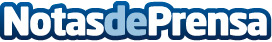 10 consejos para aprovechar las rebajasDatos de contacto:Nota de prensa publicada en: https://www.notasdeprensa.es/10-consejos-para-aprovechar-las-rebajas_1 Categorias: Sociedad http://www.notasdeprensa.es